PRZEDMIOTOWE OCENIANIE Z WYCHOWANIA FIZYCZNEGO   DLA KLAS IV-VIII Przy ustalaniu oceny z wychowania fizycznego w szczególności bierze się pod uwagę wysiłek  wkładany przez ucznia  w wywiązywanie się z obowiązków wynikających ze specyfiki tych zajęć. OGÓLNE KRYTERIA OCENIANIA Z WYCHOWANIA FIZYCZNEGO Ocena celującaUczeń:                                                                                                                              Wykazuje postęp rozwoju  sprawności fizycznejWykazuje się wzorową frekwencją na lekcjach wf W życiu codziennym stosuje zdrowy styl życiaAktywnie uczestniczy w lekcjach wfOpanował wszystkie umiejętności w stopniu celującym. bardzo dobrym i dobrymPowierzone zadanie wykonuje chętnie, starannie, dokładnie, sumiennieBierze udział w zawodach sportowych i osiąga sukcesy Ocena bardzo dobraUczeń:Wykazuje postęp w rozwoju sprawności fizycznejWykazuje się bardzo dobrą frekwencją na lekcjach wf Aktywnie uczestniczy w zajęciach wfW codziennym życiu stosuje zdrowy styl życiaOpanował umiejętności ruchowe w stopniu bardzo dobrym i dobrymPowierzone zadanie wykonuje chętnie, starannie, dokładnie, sumiennie Ocena dobraUczeń :Wykazuje postęp w rozwoju sprawności fizycznejWykazuje się dobrą frekwencją na lekcjach wfOpanował umiejętności ruchowe w stopniu co najmniej dostatecznym, dobrym i bardzo dobrymAktywnie uczestniczy w zajęciach wfPowierzone zadanie wykonuje chętnie, starannie ,dokładnie, sumiennieOcena dostateczna
Uczeń :Posiada częste nieobecności wynikające z choroby lub innych przyczyn ( do 20 nieobecności w okresie)Wykazuje postęp w rozwoju 1 z 3 sprawdzanych cech sprawności fizycznejOpanował niektóre umiejętności ruchowe realizowane na lekcjach wf w stopniu dobrym pozostałe zostały ocenione niżejPowierzone zadanie wykonuje chętnie, starannie, dokładnie, sumiennie Ocena dopuszczająca
Uczeń :Systematycznie opuszcza zajęcia wf z powodu choroby lub innych przyczynNie wykazuje postępu  w rozwoju sprawności fizycznejOpanował niektóre umiejętności ruchowe w stopniu dostatecznym pozostałe zostały ocenione niżejNie prowadzi zdrowego stylu życia (pali papierosy itp.)Powierzone zadanie wykonuje niechętnie, niestarannie ,niedbale , niedokładnie, niesumiennie Ocena niedostateczna
Uczeń :Systematycznie opuszcza zajęcia z różnych powodów np. wagarówNie wykazuje postępu w rozwoju sprawności fizycznejNie opanował umiejętności ruchowych w stopniu dopuszczającymNie prowadzi zdrowego stylu życia (pali papierosy, pije alkohol)Powierzone zadanie wykonuje niechętnie, niestarannie ,niedbale , niedokładnie, niesumiennie.Odmawia wykonania zadania   Rodzaje form aktywności i ich charakterystykaSkala ocen oraz progi punktoweKażdy uczeń uczestniczący w sprawdzianie ma prawo do poprawy  wyniku sprawdzianu 
w terminie i czasie uzgodnionym z nauczycielem wychowania fizycznego. 
Każdy uczeń ma prawo do uzyskania wyższej oceny semestralnej lub rocznej niż przewidywana. Aby ją uzyskać w terminie ustalonym z nauczycielem wykonuje ćwiczenia praktyczne na daną ocenę. Strój – buty sportowe (wiązane lub na rzepy),  koszulka i krótkie spodenki (zajęcia w szkole 
i na powietrzu w dni z temp. powyżej 16 oC) lub dres w dni chłodne tzn. z temp. poniżej 
16 oC . Ćwiczymy bez zegarków, kolczyków, bransoletek, pierścionków, nie żujemy gumy, włosy są upięte, paznokcie są krótkie. Podczas zajęć na śniegu obowiązkowo czapka, szalik
 i kurtka. Raz w każdym półroczu, uczeń może nie posiadać stroju do ćwiczeń bez ponoszenia konsekwencji. Brak stroju (poza sytuacją opisaną powyżej) oznacza nieprzygotowanie do lekcji, uczeń nie może brać aktywnego udziału w lekcji. Zwolnienia z ćwiczeń na lekcji dokonuje się na prośbę rodziców (do kilku dni) lub na podstawie zwolnienia lekarskiego (na czas określony w zwolnieniu). W uzasadnionych przypadkach nauczyciel może zwolnić ucznia z ćwiczeń podczas lekcji bez zwolnienia lekarskiego lub zwolnienia od rodziców.                                                                                         Nauczyciel wf – mgr Monika BłaszczećProcedura zwalniania ucznia z zajęć wychowania fizycznegoO zwolnienie ucznia z zajęć wychowania fizycznego występują rodzice/prawni opiekunowie.  Rodzice ucznia składają podanie do dyrektora szkoły, do którego dołączają zaświadczenie lekarskie wystawione przez lekarza specjalistę. Podanie, o którym mowa w pkt 2, należy przedłożyć dyrektorowi szkoły w ciągu 10 dni od daty wystawienia zaświadczenia. Dyrektor szkoły na podstawie otrzymanych dokumentów podejmuje decyzję o zwolnieniu ucznia z zajęć wychowania fizycznego, informuje 
o tym rodziców/opiekunów, wychowawcę klasy oraz nauczycieli WF-u.Fakt przyjęcia informacji do wiadomości rodzice potwierdzają podpisem złożonym na decyzji. Mimo zwolnienia z zajęć wychowania fizycznego na podstawie decyzji dyrektora szkoły uczeń musi być na nich obecny. W szczególnych przypadkach, gdy lekcje te są pierwszymi lub ostatnimi zajęciami w danym dniu, uczeń może być zwolniony z tego obowiązku na podstawie pisemnego oświadczenia rodziców, którzy biorą odpowiedzialność za swoje dziecko. Oświadczenie należy złożyć u Dyrektora szkoły. O tym fakcie informowani są nauczyciel wychowania fizycznego oraz wychowawca klasy.  W przypadku zwolnienia z zajęć WF-u trwającego nie więcej niż 1 miesiąc, uczeń przedkłada odpowiednie zaświadczenie lekarskie wydane przez lekarza specjalistę nauczycielowi wychowania fizycznego 
w terminie do 3 dni od daty wystawienia zaświadczenia. Zawarte w zaświadczeniu lekarskim ewentualne ograniczenia, skutkujące zwolnieniem z wykonywania wybranej grupy ćwiczeń nie są podstawą do zwolnienia ucznia z zajęć wychowania fizycznego. Takie zaświadczenie rodzic składa nauczycielowi wychowania fizycznego, który zobowiązany jest uwzględnić zalecenia lekarza w pracy z uczniem. O terminie zwolnienia ucznia z ćwiczeń decyduje data otrzymania zwolnienia przez nauczyciela WF-u, a nie data wystawienia zwolnienia przez lekarza.Odpowiedzialność za terminowe dostarczanie dokumentacji związanej ze zwalnianiem dziecka z zajęć wychowania fizycznego spoczywa na rodzicach/prawnych opiekunach ucznia. Regulamin korzystania z sali gimnastycznej 
w roku szkolnym 2023/2024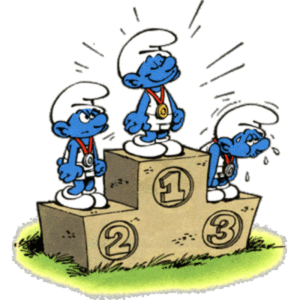 Sala gimnastyczna jest miejscem przeznaczonym wyłącznie do prowadzenia zajęć wychowania fizycznego, zajęć rekreacyjnych
o charakterze sportowym oraz zajęć szkolnego koła sportowego.Za stan sali, sprzętu i urządzeń odpowiadają: dyrektor szkoły oraz nauczyciele prowadzący zajęcia.Inne imprezy mogą się odbywać tylko po uzgodnieniu z dyrekcją szkoły.Zajęcia na sali odbywają się zgodnie z planem.Na sali gimnastycznej mogą przebywać wyłącznie grupy pod opieką nauczyciela.Każda klasa, czy zespół korzystający z sali jest odpowiedzialny za ład 
i porządek.Po skończonych zajęciach wykorzystywany sprzęt sportowy należy odnieść do magazynu.Sprzęt do ćwiczeń należy rozstawiać tylko w obecności nauczyciela. Wszelkie uszkodzenia sprzętu należy natychmiast zgłosić prowadzącemu zajęcia.Ćwiczący zachowują porządek w szatni pozostawiając odzież i obuwie na wyznaczonych miejscach.Forma aktywności     Definicja Definicja Zadania kontrolno -oceniająceokreślenie  stopnia  opanowania umiejętności ruchowych. określenie  stopnia  opanowania umiejętności ruchowych. Próby i testy sprawnościowePróby i testy sprawnościoweustalenie poziomu i rozwoju sprawności fizycznejTest diagnozujący                  Test diagnozujący                  ustalenie poziomu sprawności fizycznej biorąc pod uwagę postęp i wysiłek wkładany przez ucznia Odpowiedź ustna Odpowiedź ustna testy, wypowiedzi ustne, próby przeprowadzenia sędziowaniaZadanie dodatkoweZadanie dodatkoweudział w  organizacji imprez sportowo - rekreacyjnych, projektach, a także innych działaniach dotyczących zdrowego stylu życia sprawności fizycznej oraz bezpieczeństwa.Aktywność Aktywność na podstawie obserwacji ucznia w czasie zajęć ocena postawy wobec przedmiotu, nauczyciela. Za tę formę aktywności przewiduje się ocenę nie niższą niż ocena bardzo dobra lub zapis znaku „+” (plus). Praca na lekcji Praca na lekcji oceniany jest bieżący wkład i wysiłek ucznia w proces uczenia się na danej lekcji. Nie ocenia się efektu końcowego. Ocenie nie podlega zachowanie ucznia  Dopuszcza się wystawienie dowolnej oceny lub zapis znaku „+” (plus) i znaku „-” (minus). Ocena niedostateczna oznacza całkowity brak zaangażowania w realizację zadań wyznaczonych przez nauczyciela. Udział w zawodach wewnątrz- szkolnych Udział w zawodach wewnątrz- szkolnych Uczeń otrzymuje ocenę celującą Udział w zawodach miejskich Udział w zawodach miejskich Uczeń otrzymuje ocenę celującąUdział w zawodach powiatowych, wojewódzkich Udział w zawodach powiatowych, wojewódzkich Uczeń otrzymuje ocenę celującąUdział w konkursach 
i zawodach pozaszkolnych Udział w konkursach 
i zawodach pozaszkolnych Za zajęcie 1,2,3 miejsca uczeń otrzymuje ocenę celującą. Udział w zajęciach dodatkowych Udział w zajęciach dodatkowych Uczniowi regularnie uczestniczącemu w zajęciach dodatkowych z danego przedmiotu (frekwencja powyżej 80%) nauczyciel przyznaje dodatkową cząstkową ocenę celującą  na koniec roku szkolnego. Progi procentowe Zapis słowny Ocena 96 % - 100 % celujący 6 85 % - 95 % bardzo dobry  5 68 % - 84 % dobry  4 50% - 67%dostateczna331% - 49%dopuszczająca20%  -  30%niedostateczna1INNE INFORMACJE 